Publicado en Campo Real, Madrid el 06/11/2018 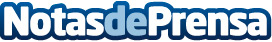 Sanimobel instala 400 contenedores antihurto en 71 municipios de MadridLa empresa Sanimobel, líder en la fabricación de contenedores metálicos para la recogida de residuos, ha culminado la instalación de 400 contenedores metálicos antihurto para la recogida de papel y cartón en 71 municipios de la Comunidad de Madrid. La iniciativa, de la empresa Ecoembes y la Consejería de Medio Ambiente del gobierno regional, tiene por objetivo aumentar la recogida selectiva de estos residuos en 1.700 toneladas al año y cuenta con el apoyo de la Federación de Municipios de MadridDatos de contacto:Alfonso Zaldivar650045201Nota de prensa publicada en: https://www.notasdeprensa.es/sanimobel-instala-400-contenedores-antihurto Categorias: Nacional Madrid Ecología Logística Otras Industrias http://www.notasdeprensa.es